I TRATTI DELL’ANIMATORE NEI VARI AMBIENTICORTILE (ovvero quando non c’è nulla di organizzato, e i ragazzini giocano liberamente…)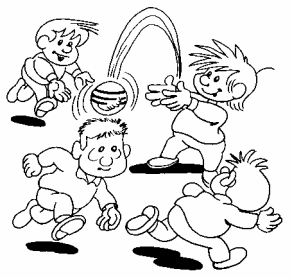 Stai con i ragazzi non cercare i tuoi amiciI tuoi ragazzini vengono prima anche del tuo ragazzo o della tua ragazzaFantasia nell’inventare e proporreVia dalle panche… annoiato e svogliato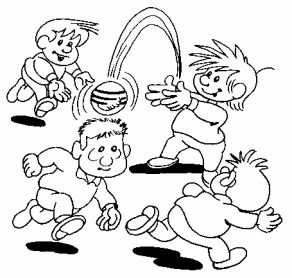 Occhio che tutti siano occupati: preferenza a chi si annoiaI ragazzi si attirano, non si costringonoL’ora dell’abbiocco ti qualifica (se reagisci o ti lamenti del caldo, della stanchezza, della digestione…)Non scappare nella sala animatoriPULLMANPuntualità: devi essere al pullman prima dei ragazziniChitarra per creare simpatiaUna biblioteca di giochini da pullmanSocializza e fatti amico l’autista: con la gentilezza e la buona educazione sopporterà anche il “casino sano” dei ragazzini (es. quando si canta a squarciagola...); anche se si vuole musica è bene chiederlo con gentilezza e senza pretese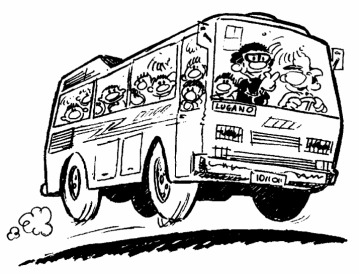 Siediti in mezzo ai ragazzini e non fiondarti nelle retrovie a far casino con i tuoi amici (non è la gita della tua classe, ma la gita dei tuoi ragazzini…)Uno degli animatori più grandi (capace di assistere e di farsi rispettare) occupi il posto centrale della fila al fondo (da lì si vede tutto)Richiamare, se è il caso; fa parte del giocoL’appello è importantissimo: massima attenzione tua e dei ragazzini (non deve essere un proforma); pretendere che risponda all’appello solo l’interessato e non l’urlo “Presente!!” di gruppo.SALA GIOCHIRicordati che giochi per far giocare loroSe giochi non perdere di vista il resto della sala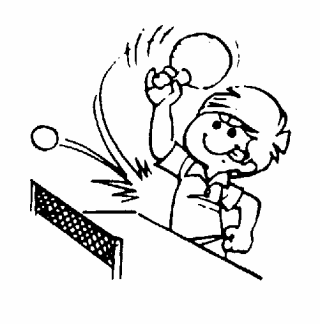 Non giocare ai videogiochi: se sei inchiodato al monitor perdi di vista tutti e tuttoAnche nel bar dell’oratorio sei animatorePreferenza a chi si annoiaQuando è ora di smettere fai finire la partitaSe perdi … non ti arrabbiare!Tieni in ordine i giochi (puliti, non in giro in “ordine” sparso…): ambienti puliti e ordinati educano già!CHIESA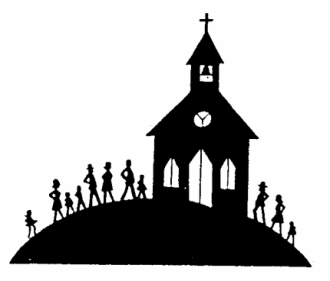 Sii sempre presente anche se hai altre cose da preparare: rispetto a Dio tutto diventa secondario!   Qualche animatore in chiesa prima dei ragazzi per accoglierli e creare da subito un clima di raccoglimentoIn mezzo ai ragazzini, ma seduti, gli animatori, ai lati delle panche (o nelle sedie laterali)Ottenere il silenzio senza aumentare il rumoreL’esempio vale più di 10 prediche    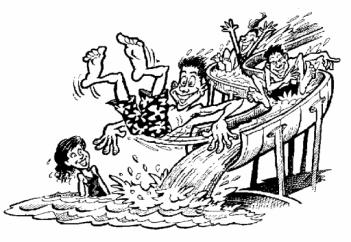 PISCINANon è territorio di “caccia grossa”, sei lì per loroNon siamo a Zelig: non tutto ciò che fa ridere è buono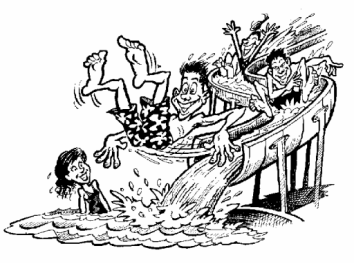 Non sei su una passerella di moda e concorso di bellezza (sei animatore anche quando sei in costume e bikini…)Gli animatori piazzano i loro asciugamani sparpagliati in mezzo ai ragazzi, e non tutti insieme per conto loroOccorre aiutare i piccoli a mettersi la crema solare: non è da sottovalutare questo perché le dimenticanze significano febbre alta e i giorni successivi a casa ammalati.Raddoppiare gli sforzi di assistenzaMai permettere di correre intorno alle vascheAnimare molto il dopopranzo: se si divertono non chiedono ogni 2 minuti “posso entrare in acqua?”Gli scivoli sono prima di tutto per il divertimento dei piccoliIN GITACi sei sempre! anche quando si va a visitare un santuario, non solo quando si va a Gardaland.In mezzo ai ragazzini per prevenire pericoli o rischi (cfr. attraversamento di strade con traffico…)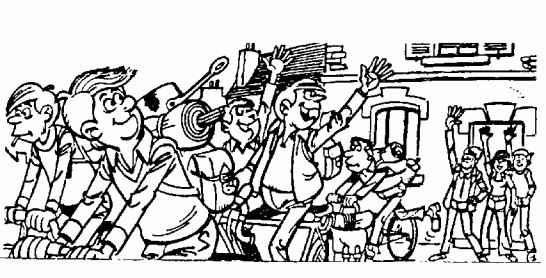 Sempre pronta la riserva di idee, se piove...Nel caso un ragazzino si senta male: ricordati che non puoi somministrargli medicinali! Portalo dal responsabile dell’Estate RagazziIN  REFETTORIO/SALA MENSAMangiare in mezzo ai ragazzi: non è il pranzo degli animatori!Occorre essere un po’ veloci: mangerai con calma a cenaOccorre che qualche animatore sia presente in sala mensa prima che arrivino i ragazziNo ai lanci di pezzi di pane, carta stagnola, tappini delle bottiglie…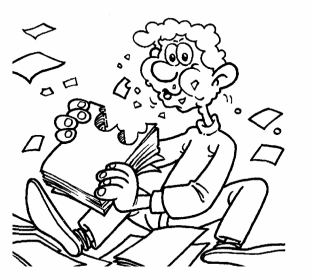 Contribuisci anche tu a tenere pulito l’ambiente dove si mangia: oltre che igienico è educativoPer la preghiera d’inizio: c’è il rischio di farla diventare un bans anziché un ringraziamento a Dio (cantiamo pure, ma concludiamo con una preghiera che sanno tutti, es. “Gloria al Padre…”).IN CAMERATA (campiscuola)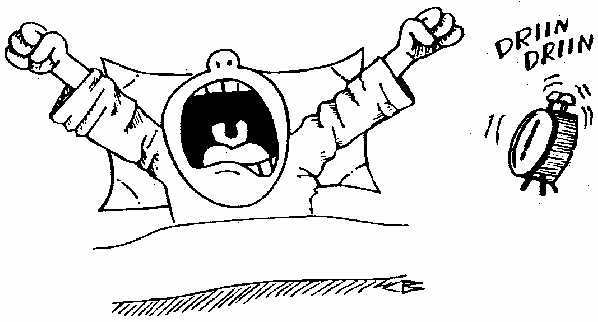 Chiarire subito che la camerata non è la sala giochi o il cortile: si va in camerata per riposare, non per divertirsi; se chiarisci questo avrai poche difficoltà nell’assistenza. Quindi: in camerata non si corre, non si tirano cuscini, non si urla, non si fa nessun genere di scherzi (è facilissimo degenerare e fare arrabbiare qualcuno o rovinare vestiti o altro)Il letto dell’animatore: in zona strategica, cioè in zona di passaggio per uscire o andare in bagno; i ragazzini abbiano chiaro dove dormono gli animatori (se qualcuno si sente male sa dove rivolgersi…)Massima fermezza: spente le luci basta! (Questa è la parte più faticosa dell’assistenza in camerata, ma se chiarito bene fin dall’inizio, tutto diventa molto più facile)L’ideale: una volta in camerata anche gli animatori stanno lì con i ragazzi. Evitare riunioni notturne tra animatori, pastasciuttate notturne, contemplazioni di stelle, veglie di preghiera… Tutte cose belle, ma di fatto si lasciano i ragazzi da soli e questo è sbagliato!! Inoltre anche gli animatori devono riposare: dormire pochissimo significa trascinarsi e diventare nervosi il giorno dopo e chi ci rimette sono i più piccoli.